Приложение 1.Задание 1. Заполни «цепочку».  Соедини  числа, полученные в квадратиках,   в  порядке увеличения.Задание № 2. Реши примеры.НакладнаяЗадание № 3. Проделай свой путь до склада.Стены45 + 5 =Окна67 – 60 =Крыша33 – 3 =Цемент54 + 4 = Песок30 – 2 = 1 группа (1 ряд)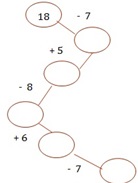 2 группа (2 ряд)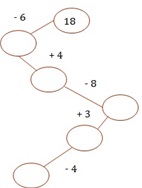 